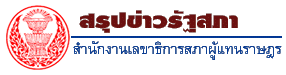 โครงการ “การฟื้นอบรมปฐมพยาบาลเบื้องต้นและการช่วยฟื้นคืนชีพพื้นฐาน”จัดโดย สำนักบริการทางการแพทย์ประจำรัฐสภา	สำนักบริการทางการแพทย์ประจำรัฐสภา จัดฝึกอบรมโครงการ “การฝึกอบรมปฐมพยาบาลเบื้องต้นและการช่วยฟื้นคืนชีพขั้นพื้นฐาน” ซึ่งมีความสำคัญและมีความจำเป็นอย่างยิ่งสำหรับทุกคน เพื่อช่วยเหลือผู้ที่ได้รับบาดเจ็บ หรือเจ็บป่วยให้พ้นจากอันตรายและลดความพิการก่อนนำส่งโรงพยาบาล โดยเริ่มจากการตรวจร่างกายเพื่อค้นหาการบาดเจ็บต่างๆ ที่จะเป็นอันตรายแก่ชีวิต และการให้การช่วยเหลือที่เป็นลำดับตั้งแต่ขั้นรุนแรงที่สุดเป็นต้นไป ได้แก่               การกระตุ้นหัวใจและการผายปอด การห้ามเลือก การปฐมพยาบาลบาดแผลทุกชนิด                   การปฐมพยาบาลผู้ป่วยช็อกจากสาเหตุต่างๆ การปฐมพยาบาลผู้ป่วยที่ได้รับสารพิษ กระดูกหัก                    ภาวะฉุกเฉินทางจิต ตลอดจนการเคลื่อนย้ายผู้ป่วยไปส่งโรงพยาบาล ซึ่งจะเป็นประโยชน์แก่พนักงานผู้ที่ปฏิบัติงานทุกคนเป็นอย่างมาก และการจัดอบรมเน้นการอบรมและฝึกปฏิบัติการ              การปฐมพยาบาลที่สอดคล้องตรงกับอุบัติเหตุที่พบบ่อย 	ในวันพุธที่ ๒ กันยายน ๒๕๕๘ ณ ห้องมรกต อาคารสโมสรรัฐสภา นายจเร พันธุ์เปรื่อง เลขาธิการสภาผู้แทนราษฎร จะเป็นประธานในพิธีเปิดโครงการฝึกอบรม “การฝึกอบรมปฐมพยาบาลเบื้องต้นและการช่วยฟื้นคืนชีพขั้นพื้นฐาน” โดยมีนายณัฏฐกฤษฎ์ วงศ์เจริญ ผู้อำนวยการสำนักบริการทางการแพทย์ประจำรัฐสภา เป็นผู้กล่าวรายงาน จากนั้นจะมีการบรรยายภายใต้หัวข้อต่างๆ ซึ่งเกี่ยวกับการปฐมพยาบาลเบื้องต้น อาทิ หลักทั่วไปในการปฐมพยาบาล ระบบหายใจ ระบบไหลเวียนโลหิต ระบบกระดูก ระบบกล้ามเนื้อ ระบบผิวหนัง ระบบประสาท โดยดร.ศิริลักษณ์ จิตต์ระเบียบ และคณะ	ทั้งนี้ การจัดโครงการ “การฝึกอบรมปฐมพยาบาลเบื้องต้นและการฟื้นคืนชีพขั้นพื้นฐาน” มีวัตถุประสงค์เพื่อให้ผู้เข้าร่วมการฝึกอบรมมีความรู้ และความเข้าใจในในเรื่องการปฐมพยาบาลและการช่วยฟื้นคืนชีพขั้นพื้นฐาน และแจ้งข่าวขอความช่วยเหลือได้ถูกต้อง พร้อมทั้งให้ผู้เข้าร่วมการอบรมได้เรียนรู้หลักทฤษฎีและฝึกปฏิบัติในการปฐมพยาบาลได้ รวมถึงสามารถช่วยผู้ที่ได้รับบาดเจ็บ หรือเจ็บป่วยให้พ้นจากอันตรายได้อย่างถูกต้อง และประสิทธิภาพก่อนนำส่งโรงพยาบาล เพื่อลดความรุนแรงของการบาดเจ็บที่เกิดขึ้น***************************************